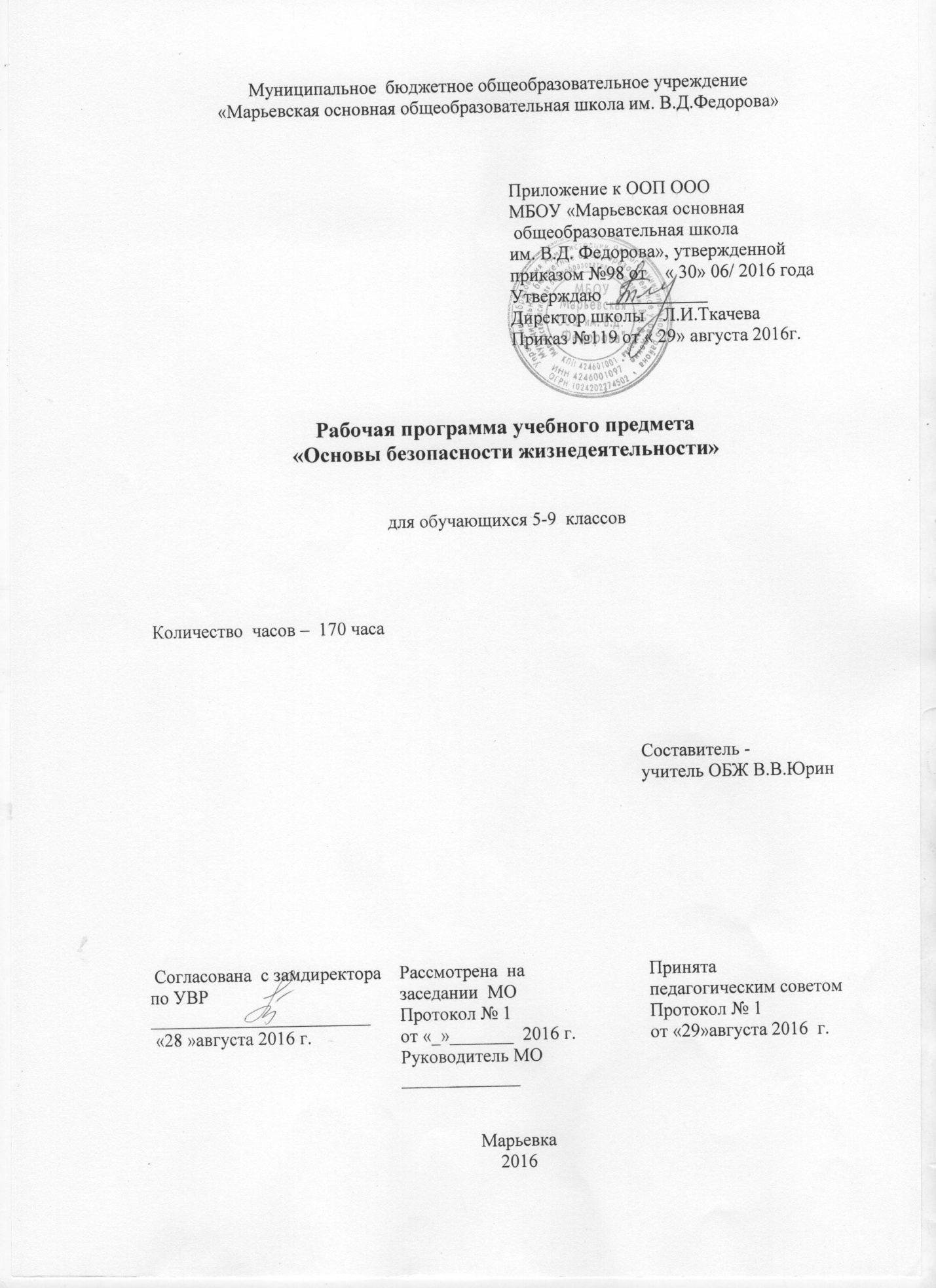 СодержаниеПланируемые результаты освоения учебного предмета  «ОБЖ»…………….3 стр.Содержание учебного предмета «ОБЖ»  ……………………………………… 5 стр.Тематическое планирование учебного предмета «ОБЖ»  с указанием количества часов, отводимых на освоение каждой темы…………………………………………    19 стр.1.Планируемые результаты освоения учебного предмета «Основы безопасности жизнедеятельности»Личностные результаты   Личностные результаты освоения основной образовательной программы основного общего образования:  1) воспитание российской гражданской идентичности: патриотизма, уважения к Отечеству, прошлое и настоящее многонационального народа России; осознание своей этнической принадлежности, знание истории, языка, культуры своего народа, своего края, основ культурного наследия народов России и человечества; усвоение гуманистических, демократических и традиционных ценностей многонационального российского общества; воспитание чувства ответственности и долга перед Родиной;2) формирование ответственного отношения к учению, готовности и способности обучающихся к саморазвитию и самообразованию на основе мотивации к обучению и познанию, осознанному выбору и построению дальнейшей индивидуальной траектории образования на базе ориентировки в мире профессий и профессиональных предпочтений, с учетом устойчивых познавательных интересов, а также на основе формирования уважительного отношения к труду, развития опыта участия в социально значимом труде;3) формирование целостного мировоззрения, соответствующего современному уровню развития науки и общественной практики, учитывающего социальное, культурное, языковое, духовное многообразие современного мира;4) формирование осознанного, уважительного и доброжелательного отношения к другому человеку, его мнению, мировоззрению, культуре, языку, вере, гражданской позиции, к истории, культуре, религии, традициям, языкам, ценностям народов России и народов мира; готовности и способности вести диалог с другими людьми и достигать в нем взаимопонимания;5) освоение социальных норм, правил поведения, ролей и форм социальной жизни в группах и сообществах, включая взрослые и социальные сообщества; участие в школьном самоуправлении и общественной жизни в пределах возрастных компетенций с учетом региональных, этнокультурных, социальных и экономических особенностей;6) развитие морального сознания и компетентности в решении моральных проблем на основе личностного выбора, формирование нравственных чувств и нравственного поведения, осознанного и ответственного отношения к собственным поступкам;7) формирование коммуникативной компетентности в общении и сотрудничестве со сверстниками, детьми старшего и младшего возраста, взрослыми в процессе образовательной, общественно полезной, учебно-исследовательской, творческой и других видов деятельности;8) формирование ценности здорового и безопасного образа жизни; усвоение правил индивидуального и коллективного безопасного поведения в чрезвычайных ситуациях, угрожающих жизни и здоровью людей, правил поведения на транспорте и на дорогах;9) формирование основ экологической культуры, соответствующей современному уровню экологического мышления, развитие опыта экологически ориентированной рефлексивно-оценочной и практической деятельности в жизненных ситуациях;10) осознание значения семьи в жизни человека и общества, принятие ценности семейной жизни, уважительное и заботливое отношение к членам своей семьи;11) развитие эстетического сознания через освоение художественного наследия народов России и мира, творческой деятельности эстетического характера. Метапредметные результаты   Метапредметные результаты освоения основной образовательной программы основного общего образования  :1) умение самостоятельно определять цели своего обучения, ставить и формулировать для себя новые задачи в учебе и познавательной деятельности, развивать мотивы и интересы своей познавательной деятельности;2) умение самостоятельно планировать пути достижения целей, в том числе альтернативные, осознанно выбирать наиболее эффективные способы решения учебных и познавательных задач;3) умение соотносить свои действия с планируемыми результатами, осуществлять контроль своей деятельности в процессе достижения результата, определять способы действий в рамках предложенных условий и требований, корректировать свои действия в соответствии с изменяющейся ситуацией;4) умение оценивать правильность выполнения учебной задачи, собственные возможности ее решения;5) владение основами самоконтроля, самооценки, принятия решений и осуществления осознанного выбора в учебной и познавательной деятельности;6) умение определять понятия, создавать обобщения, устанавливать аналогии, классифицировать, самостоятельно выбирать основания и критерии для классификации, устанавливать причинно-следственные связи, строить логическое рассуждение, умозаключение (индуктивное, дедуктивное и по аналогии) и делать выводы;7) умение создавать, применять и преобразовывать знаки и символы, модели и схемы для решения учебных и познавательных задач;8) смысловое чтение;9) умение организовывать учебное сотрудничество и совместную деятельность с учителем и сверстниками; работать индивидуально и в группе: находить общее решение и разрешать конфликты на основе согласования позиций и учета интересов; формулировать, аргументировать и отстаивать свое мнение;10) умение осознанно использовать речевые средства в соответствии с задачей коммуникации для выражения своих чувств, мыслей и потребностей; планирования и регуляции своей деятельности; владение устной и письменной речью, монологической контекстной речью;11) формирование и развитие компетентности в области использования информационно-коммуникационных технологий (далее ИКТ – компетенции); развитие мотивации к овладению культурой активного пользования словарями и другими поисковыми системами;12) формирование и развитие экологического мышления, умение применять его в познавательной, коммуникативной, социальной практике и профессиональной ориентации.Предметные результаты2. Содержание учебного предмета «Основы безопасности жизнедеятельности»5 классОсновы безопасности личности, общества и государстваЛичная безопасность в повседневной жизниОсобенности города как среды обитания человека. Источники и зоны повышенной опасности в современном городе: городской и общественный транспорт, улицы и дороги, здания и сооружения, подземные коммуникации, строительные площадки, уличное электричество, промышленные предприятия. Правила безопасного поведения в опасных ситуациях.Системы обеспечения безопасности города (населенного пункта). Различные службы помощи: полиция, пожарная охрана, «скорая помощь», служба спасения, коммунальные и другие службы. Правила вызова служб безопасности. Государственные, муниципальные (городские) и районные службы обеспечения безопасности.Опасные и аварийные ситуации в доме (квартире). Характеристика городского и сельского жилища. Особенности жизнеобеспечения современного дома, квартиры (водоснабжение, отопление, электроснабжение, канализация). Источники опасности в жилище и их характеристика. Возможные аварийные и опасные ситуации в жилище.Пожар. Опасные факторы пожара, их воздействие на людей. Причины возникновения пожаров в жилых помещениях. Меры пожарной безопасности в быту. Чего не следует делать при пожаре в квартире (доме). Правила безопасного поведения при пожаре в многоквартирном доме. Что делать, если при пожаре нельзя покинуть квартиру. Что делать, если в комнате загорелся телевизор. Способы эвакуации из горящего здания. Первичные средства пожаротушения и правила пользования ими.Затопление квартиры. Причины затопления и его возможные последствия. Меры по предотвращению затопления. Правила поведения при затоплении жилища.Электричество. Основные виды электрических и электронных приборов, используемых в быту. Правила безопасности при обращении с электрическими и электронными приборами; опасности, возникающие при нарушении этих правил. Меры по предотвращению поражения электрическим током.Опасные вещества и продукты питания. Причины, последствия и меры по предотвращению отравления бытовым газом. Правила пользования газовыми приборами. Правила безопасного поведения при обнаружении запаха газа в квартире, доме. Правила безопасности при употреблении лекарств и пользовании медицинскими приборами; последствия их нарушения. Правила безопасности при пользовании средствами бытовой химии; опасности, возникающие при нарушении этих правил. Правила хранения опасных веществ и средств бытовой химии. Причины отравления продуктами питания и меры профилактики. Действия при первых признаках отравления.Взрыв и обрушение дома. Причины и последствия взрыва. Правила безопасного поведения в случае взрыва в квартире.Захлопнулась дверь (сломался замок, потерялись ключи). Что делать, если в квартире захлопнулась дверь, сломался замок. Правила безопасного поведения в случае потери ключей.Опасность толпы. Чем опасны толпа и паника. Как уцелеть в толпе. Как обезопасить себя при возможности попадания в толпу.Собака бывает кусачей. Правила безопасного поведения при встрече с собакой (на улице, в подъезде). Как действовать при нападении собаки и в случае укуса.Безопасность на дорогах и на транспортеОрганизация дорожного движения, причины и последствия дорожно-транспортных происшествий. Дорожное движение и его участники: пешеходы, пассажиры, водители. Дорога и ее составные части. Основные причины дорожно-транспортных происшествий. Средства безопасности на дороге.Безопасное поведение пешеходов и пассажиров. Правила безопасного поведения пешеходов на дороге. Правила перехода проезжей части. Правила безопасного поведения пассажиров городского общественного транспорта (автобуса, троллейбуса, трамвая), легкового автомобиля, мотоцикла.Безопасность в общественном транспорте и автомобиле. Особенности видов городского общественного транспорта и характеристика основных типов аварийных ситуаций на них. Правила безопасного поведения в автобусе (в случае аварии), троллейбусе и трамвае (при нахождении под током). Зоны опасности в метрополитене, их характеристика. Причины опасных и аварийных ситуаций в метрополитене. Правила безопасного поведения пассажиров метрополитена при аварийных ситуациях (остановке в туннеле, падении на пути и т. п.). Правила безопасного поведения пассажира автомобиля во время поездки, при неизбежном столкновении.Железнодорожный транспорт. Характеристика железнодорожного транспорта. Опасные зоны железнодорожного транспорта. Правила поведения на железнодорожном транспорте (во время ожидания и движения поезда). Правила безопасного поведения пассажиров при крушении поезда; при авариях, связанных со столкновениями и экстренными торможениями; при пожаре в поезде.Авиационный транспорт. Характеристика авиационного транспорта, обеспечение его безопасности. Правила безопасного поведения на авиационном транспорте. Правила безопасного поведения авиапассажиров при вынужденной посадке, при разгерметизации салона, при пожаре в самолете, при аварийной посадке на воду.Морской и речной транспорт. Характеристика водного транспорта, обеспечение его безопасности. Правила эвакуации с судна. Индивидуальные и групповые средства спасения на водном транспорте. Правила посадки на спасательное средство (шлюпку, надувной плот). Правила пользования спасательным жилетом. Что делать, если человек упал за борт судна.Опасные ситуации социального характераПсихологические основы самозащиты. Язык жестов, уверенность и спокойствие как способ самозащиты. Настрой на самозащиту. Действия в опасных ситуациях: что нужно делать, а чего не следует.Ситуации криминогенного характера в доме (квартире) и подъезде. Меры по повышению безопасности жилища. Правила безопасного поведения при возникновении криминогенной ситуации в доме (квартире): звонок в дверь; дверь пытаются открыть (взломать); когда вы вернулись домой, дверь открыта. Подъезд и лифт как зоны криминогенной опасности; способы ее избежать. Правила безопасного поведения в случае нападения в подъезде или лифте.Криминогенные ситуации на улице, опасные домогательства. Общие сведения о зонах криминогенной опасности: безлюдные окраины города (населенного пункта); глухие зоны парков и скверов; места массового скопления людей и т. д. Безопасное поведение с незнакомыми взрослыми и подростками. Меры предосторожности.Как избежать опасных домогательств. Что считается домогательством. Правила безопасного поведения во избежание домогательств. Как вести себя, если что-либо подобное произошло. Кто может помочь в такой ситуации (родители, служба психологической помощи и т. п.).Правила поведения при захвате в заложники. Понятие о заложнике. Возможные места и причины (террористическая акция, выкуп) захвата. Меры по предотвращению захвата в заложники. Правила безопасного поведения при захвате в заложники с целью выкупа. Правила поведения при захвате в транспортном средстве или месте массового пребывания людей.Загрязнение среды обитанияСовременная экологическая ситуация в мире (уничтожение лесов, загрязнение воды, разрушение озонового слоя). Почему важно охранять природу.Загрязнение воды. Роль воды на Земле (в природе, промышленности, быту). Неоправданный расход воды. Причины и последствия загрязнения воды. Способы очистки воды в домашних условиях.Загрязнение воздуха. Изменения в атмосфере и состав воздуха. Причины и последствия загрязнения воздуха (кислотные дожди, потеря здоровья). Меры по улучшению экологической обстановки в городе. Что нужно делать, чтобы дышать чистым воздухом.Загрязнение почвы. Понятие об опустынивании. Причины и последствия опустынивания. Накопление в почве вредных веществ.Средства индивидуальной защиты органов дыханияФильтрующие противогазы. Назначение фильтрующих гражданских противогазов. Модели гражданских противогазов (ГП-7, ГП-7В, ПДФ-2Ш). Составные части противогаза. Определение размера противогаза и подготовка его к эксплуатации. Положения противогаза («походное», «наготове», «боевое»); перевод в «боевое» положение. Правила пользования противогазом (ношение, проверка, надевание, снятие).Оказание первой помощи и здоровый образ жизниОсновы медицинских знаний и оказание первой помощиВиды ранений, их причины и первая помощь. Причины ранений. Понятие о ране. Общие признаки ранений. Виды ран по размеру, глубине, характеру кровотечения и т. д. Признаки закрытых повреждений. Правила оказания первой помощи при различных видах ран.Общая характеристика кровотечений. Наружное и внутреннее кровотечения. Виды кровотечений по характеру поврежденного сосуда (венозное, артериальное, смешанное, капиллярное).Первая помощь при кровотечении. Основные способы временной остановки кровотечения. Правила наложения кровоостанавливающего жгута и давящей повязки. Правила применения индивидуального перевязочного пакета. Остановка кровотечения максимальным сгибанием, приданием конечности приподнятого положения. Первая помощь при кровотечении из носа.Основы здорового образа жизниДвижение и здоровье. Благоприятное воздействие движения на организм человека. Развитие опорно-двигательного аппарата. Негативное воздействие недостатка и избытка движения на здоровье человека.Нарушения осанки и причины их возникновения. Различные виды нарушения осанки и причины их возникновения. Профилактика нарушений осанки.Телевизор и компьютер — друзья или враги? Влияние компьютера и телевизора на здоровье детей. Правила безопасности при просмотре телевизионных передач. Меры по предотвращению негативных последствий при работе на персональном компьютере.Развитие и изменение организма в вашем возрасте. Развитие человеческого организма. Характеристика некоторых факторов, которые влияют на рост и вес подростков. Интенсивное развитие в период полового созревания (работа сальных и потовых желез).Физическое и нравственное взросление человека. Почему важно заботиться о здоровье в подростковом возрасте. Состояние влюбленности; в чем она может проявляться. Как реагировать на ее проявления.6 классОсновы безопасности личности, общества и государстваЭкстремальные ситуации в природных условияхОсновные виды экстремальных ситуаций в природных условиях. Понятие об опасной и экстремальной ситуации. Основные виды экстремальных ситуаций в природе (смена климатогеографических условий, резкое изменение природных условий, требующие экстренной медицинской помощи заболевания или повреждения, вынужденное автономное существование) и их причины. Наиболее распространенные случаи вынужденного автономного существования: потеря ориентировки на местности, отставание от группы, авария транспортного средства в малонаселенной местности. Понятие о выживании.Факторы и стрессоры выживания в природных условиях. Причины, влияющие на поведение человека, — факторы выживания. Группы факторов выживания: личностные, природные, материальные, постприродные. Понятие о стрессорах выживания. Различные стрессоры и способы их побороть.Психологические основы выживания в природных условиях. Свойства человеческой психики, помогающие выживать. Как развивать в себе полезные способности и черты (внимание и наблюдательность, ощущение и восприятие, память и мышление, установку на выживание). Как воспользоваться ими в условиях вынужденного автономного существования.Страх — главный психологический враг. Страх и его негативное влияние на человека в опасной ситуации. Паника и оцепенение как опасные состояния. Способы побороть страх. Как работа над собой повышает шансы выжить в экстремальных ситуациях. Систематическое воспитание воли.Подготовка к походу и поведение в природных условиях. Основные способы избежать экстремальных ситуаций в природных условиях. Подготовка к походу: обеспечение безопасности, распределение обязанностей, продуктов и снаряжения, выбор маршрута. Правила безопасного поведения на природе: соблюдение дисциплины, передвижение группой, внимательность, бережное отношение к природе, соблюдение границ полигона, поиск и запоминание ориентиров.Надежные одежда и обувь — важное условие безопасности. Требования к одежде и обуви. Правила ухода за одеждой и обувью (проветривание и просушивание) в походе. Особенности подготовки к походу в зимнее время.Поведение в экстремальной ситуации в природных условиях. Основные правила поведения в экстремальной ситуации. Правила поведения в случае аварии самолета или автомобиля, при стихийном бедствии. Принятие решения двигаться к населенному пункту или оставаться на месте. Правила безопасного поведения: оборудование аварийного лагеря, назначение командира, распределение обязанностей, предотвращение конфликтов.Действия при потере ориентировки. Основные правила поведения в случае, когда человек заблудился. Как вспомнить пройденный путь, оценить расстояние до источников звука и света, воспользоваться маркировкой маршрутов. Чего нельзя делать, если вы заблудились. Определение направления по встреченным дорогам и тропам, ручьям и рекам. Выход к населенному пункту в зимнее время по лыжне. Определение направления выхода при отставании в походе от группы.Способы ориентирования и определение направления движения. Ориентирование по компасу, по собственной тени, по звездам, по часам. Ориентирование по местным признакам: таянию снега, густоте травы, влажности земли, строению муравейника, расположению мхов и т. д. Движение по азимуту с использованием двух ориентиров,Техника движения в природных условиях. Правила безопасного движения по склонам холмов и гор, вдоль ручья. Способы переправы через реку. Особенности передвижения в зимнее время: по снегу, руслам замерзших рек, по льду. Преодоление заболоченных участков.Сооружение временного жилища, добывание и использование огня. Основные требования, предъявляемые к месту сооружения временного жилища. Виды и способы сооружения временного жилища в летнее и зимнее время (шалаш, навес, иглу). Особенности укрытий в горах. Выбор места и правила разведения костра (в том числе в ненастную погоду и зимнее время). Соблюдение мер пожарной безопасности. Виды костров и их назначение. Способы разжигания и сохранения огня.Обеспечение питанием и водой. Чувство голода и обеспечение питанием из резервов природы. Обеспечение водой из водоемов, снега, льда. Способы добывания воды, ее очистка и обеззараживание в условиях вынужденного автономного существования.Поиск и приготовление пищи. Кипячение воды и приготовление растительной пищи при отсутствии посуды. Способы приготовления на костре корней и клубней, рыбы, мелких животных. Основные правила рыбалки.Особенности лыжных, водных и велосипедных походов. Подготовка к лыжным походам: тренировки, выбор одежды и обуви, группового снаряжения. Правила безопасного поведения в водном походе. Подготовка к велосипедному походу, основные правила безопасности.Безопасность на водоемах. Виды опасности на воде. Правила безопасного поведения на зимних водоемах (при передвижении по льду). Правила безопасного поведения на водоемах летом (при купании).Сигналы бедствия. Способы подачи сигналов бедствия. Специальные знаки международной кодовой таблицы символов. Устройство и изготовление простейших сигнальных средств.Безопасность в дальнем (внутреннем) и международном (выездном) туризмеФакторы, влияющие на безопасность во внутреннем и выездном туризме. Понятие о дальнем и международном туризме. Факторы, влияющие на его безопасность (заболевания, травматизм, стихийные бедствия, политическая ситуация в стране пребывания и др.).Акклиматизация в различных природно-климатических условиях. Факторы, влияющие на здоровье человека при смене климатогеографических условий. Рекомендации по адаптации к смене часовых поясов и климата. Акклиматизация в условиях жаркого климата, горной местности, Севера.Безопасность в чрезвычайных ситуацияхКоллективные и индивидуальные средства защиты. Устройство убежища, порядок его заполнения и правила поведения в нем. Что запрещено при нахождении в убежище. Как пользоваться поврежденным противогазом. Замена поврежденного противогаза на исправный в условиях зараженного воздуха.Захват террористами воздушных и морских судов, других транспортных средств. Правила безопасного поведения при захвате. Порядок действий во время операции по освобождению заложников.Взрывы в местах массового скопления людей. Места массового скопления людей. Проявление бдительности как мера предотвращения терактов. Признаки установки взрывного устройства. Правила безопасного поведения при непосредственной угрозе взрыва и после него.Оказание первой помощи и здоровый образ жизниОсновы медицинских знаний и оказание первой помощиСредства оказания первой помощи. Аптечка первой помощи (походная). Комплектование походной аптечки лекарственными средствами и средствами оказания первой помощи. Использование лекарственных растений для оказания первой помощи.Опасные животные, первая помощь при укусах насекомых и змей. Укусы насекомых и их последствия для организма человека. Оказание первой помощи при укусах ядовитого насекомого. Как уберечься от укуса клеща и вызываемого им энцефалита. Признаки укуса ядовитой змеей и правила оказания первой помощи укушенному. Меры предосторожности от укусов ядовитых змей.Первая помощь про ожогах. Термический ожог. Степени ожогов и их признаки. Первая помощь при ожогах кожи. Солнечный ожог, его признаки и первая помощь при нем.Тепловой и солнечный удар. Понятие о тепловом и солнечном ударе. Признаки теплового и солнечного удара. Оказание первой помощи при тепловом и солнечном ударе. Меры предупреждения их наступления.Обморожения и общее охлаждение организма. Понятие об обморожении. Степени обморожения и их признаки. Оказание первой помощи при общем охлаждении и обморожении.Беда на воде. Причины бедствий на воде. Признаки утопления. Оказание первой помощи при утоплении.Закрытые травмы. Понятие о травме. Виды закрытых травм (ушиб, растяжение, разрыв, вывих, перелом, сдавление). Причины, вызывающие каждый вид травмы, признаки травм и оказание первой помощи.Способы переноски пострадавших. Способы переноски (на шесте, носилках, в рюкзаке и др.). Изготовление переносных приспособлений.Основы здорового образа жизниПравильное питание — основа здорового образа жизни. Обмен веществ и энергии как основная функция организма человека. Калорийность продуктов питания. Суточная потребность человека в калориях. Соотношение расхода энергии к потребляемым калориям, избыток и недостаток их в рационе. Сбалансированное питание.Значение белков, жиров и углеводов в питании человека. Белки, жиры и углеводы, их функция и содержащие их продукты. Витамины и их роль в развитии человека. Основные источники витаминов и минеральных веществ. Потребность подростка в воде.Гигиена и культура питания. Основные гигиенические требования к питанию. Режим питания. Важность соблюдения культуры питания и основные правила этикета.Особенности подросткового возраста. Развитие и изменение организма в подростковом возрасте. Изменение поведения. Как отстаивать свою точку зрения. Взаимоотношения с родителями.7 классОсновы безопасности личности, общества и государстваПонятие о чрезвычайных ситуациях природного характера и их классификация. Понятие об опасном природном явлении, стихийном бедствии, чрезвычайной ситуации природного характера. Классификация чрезвычайных ситуаций природного характера. Опасные природные явления, характерные для нашей страны.ЗемлетрясенияИз истории землетрясений.Происхождение и классификация землетрясений. Понятие о землетрясении. Сейсмические пояса и сейсмически активные районы. Понятие об очаге и эпицентре землетрясения. Причины возникновения землетрясений и их последствия. Классификация землетрясений по происхождению. Отслеживание землетрясений с помощью сейсмографа.Оценка землетрясений, их последствия и меры по уменьшению потерь. Понятие о магнитуде и интенсивности землетрясений. Оценка землетрясений по шкале Рихтера и шкале Меркалли. Типичные проявления землетрясений и уровень разрушений при различных величинах магнитуды и интенсивности. Типичные последствия землетрясений, их характеристика. Меры по снижению ущерба от землетрясений.Правила безопасного поведения при землетрясениях. Основные причины несчастных случаев при землетрясениях. Меры по предотвращению повреждений или уменьшению их тяжести. Признаки приближающегося землетрясения. Действия при заблаговременном оповещении о землетрясении, во время него и после: на улице, в школе, в доме (квартире). Правила безопасного поведения в случае попадания в завал.ВулканыИз истории извержений вулканов.Общее понятие о вулканах. Понятие о вулкане. Сейсмоактивные пояса. Процесс извержения вулкана. Строение вулкана. Понятие о магме, гейзере, фумароле. Различные состояния лавы при извержении. Палящие тучи.Меры по уменьшению потерь от извержений вулканов. Опасные явления, связанные с извержениями вулканов. Признаки приближающегося извержения. Способы уменьшения опасного воздействия лавовых потоков. Правила безопасного поведения при заблаговременном оповещении об извержении вулкана и во время него.Оползни, сели, обвалы и снежные лавиныОбщее условие возникновения оползней, селей, обвалов и лавин. Зоны повышенной опасности на территории России.Оползни. Из истории оползней. Понятие об оползне. Природные и антропогенные факторы, влияющие на образование оползней. Классификация оползней по масштабу, месту образования и мощности. Причины образования оползней.Сели (селевые потоки). Из истории селей. Понятие о селе. Причины образования селей, их характерные особенности и места возникновения. Классификация селей по составу селеобразующих пород, мощности и высоте истоков. Теплая и холодная зона селеопасных горных районов на территории России.Обвалы. Из истории обвалов. Понятие об обвале. Причины, вызывающие обвалы. Классификация обвалов по мощности и масштабу. Разновидности обвалов и их характеристика.Снежные лавины. Из истории лавин. Понятие о лавине. Характерные особенности лавин, места и причины их возникновения. Помощь поисковых собак в обнаружении засыпанных снегом людей.Последствия оползней, селей, обвалов и снежных лавин. Основные поражающие факторы оползней, селей, обвалов и лавин, наносимый ими ущерб. Меры по предупреждению этих явлений и снижению потерь от них. Правила безопасности для населения, проживающего в опасных районах.Правила безопасного поведения при угрозе и сходе оползней, селей, обвалов и лавин. Правила безопасного поведения при заблаговременном оповещении об угрозе схода селя, оползня, обвала, лавины и во время него. Действия, способствующие безопасному выходу из зоны стихийного бедствия.Ураганы, бури, смерчиИз истории ураганов, бурь, смерчей.Происхождение ураганов, бурь и смерчей. Шкала Бофорта и измерение скорости воздушных масс. Происхождение ураганов, бурь, смерчей, причины их возникновения. Понятие о циклонах и их характеристика. Области зарождения тропических циклонов.Классификация ураганов, бурь и смерчей. Понятие об урагане. Классификация ураганов по скорости ветра. Происхождение ураганов и причиняемые ими разрушения. Понятие о буре. Классификация бурь в зависимости от окраски и состава частиц и скорости ветра. Понятие о смерче. Классификация смерчей по происхождению, строению, времени действия и охвату пространства.Последствия ураганов, бурь и смерчей и меры по уменьшению ущерба от них. Основные поражающие факторы ураганов, бурь и смерчей и наносимый ими ущерб. Меры по снижению потерь от ураганов, бурь, смерчей.Правила безопасного поведения при угрозе и во время ураганов, бурь и смерчей. Действия при заблаговременном оповещении о приближении урагана, бури, смерча. Подходящие укрытия. Правила безопасного поведения во время урагана, бури, смерча и после них.НаводненияИз истории наводнений.Виды наводнений. Классификация наводнений по масштабу, повторяемости и наносимому ущербу. Виды наводнений по причинам возникновения и их характеристика.Последствия наводнений и меры по уменьшению ущерба от них. Основные поражающие факторы наводнений и наносимый ими ущерб. Радикальные средства защиты и оперативные предупредительные меры по снижению потерь от наводнений.Правила безопасного поведения при угрозе и во время наводнений. Правила безопасного поведения при заблаговременном оповещении о наводнении. Действия в случае внезапного наводнения и правила самоэвакуации. Правила безопасного поведения после наводнения.ЦунамиИз истории цунами.Причины и классификация цунами. Понятие о цунами. Классификация цунами по причинам возникновения и интенсивности.Последствия цунами и меры по уменьшению ущерба от них. Основные поражающие факторы цунами и последствия их воздействия. Предупредительные меры по снижению потерь среди населения. Признаки приближения цунами. Меры по уменьшению ущерба от цунами.Правила безопасного поведения при цунами. Правила безопасного поведения при заблаговременном оповещении о цунами. Рекомендуемые и запрещенные действия в случае внезапного прихода цунами. Действия при попадании в волну цунами.Природные пожарыИз истории лесных пожаров.Причины природных пожаров и их классификация. Понятие о лесном пожаре. Основные причины возникновения лесных пожаров. Классификация лесных пожаров по площади. Виды пожаров по характеру распространения и силе, их характеристика.Последствия природных пожаров, их тушение и предупреждение. Основные поражающие факторы природных пожаров и последствия их воздействия. Способы тушения природных пожаров. Меры по предупреждению природных пожаров. Запрещенные действия в лесу в пожароопасный сезон.Правила безопасного поведения в зоне лесного или торфяного пожара и при его тушении. Правила безопасного поведения при нахождении в зоне лесного пожара или около нее. Правила безопасного тушения небольшого пожара в лесу.Массовые инфекционные заболевания людей, животных и растенийИз истории инфекционных заболеваний.Эпидемии, эпизоотии и эпифитотии. Понятие об эпидемии, эпизоотии и эпифитотии. Инфекционные заболевания, приводящие к массовому поражению людей, животных и растений.Защита от инфекционных заболеваний людей, животных и растений. Понятие о вакцинации. Наиболее важные меры предупреждения инфекционных болезней. Общие правила личной гигиены. Меры по защите сельскохозяйственных растений от инфекционных заболеваний.Психологические основы выживания в чрезвычайных ситуациях природного характераЧеловек и стихия. Свойства мышления, необходимые для оценки чрезвычайной ситуации. Повышение психологической подготовленности. Необходимые знания, позволяющие успешно противостоять стихийному бедствию.Характер и темперамент. Понятие о темпераменте. Типы темперамента и их характеристика. Понятие о характере. Влияние темперамента и характера на действия в чрезвычайной ситуации.Психологические особенности поведения человека при стихийном бедствии. Особенности психологических процессов во время стихийных бедствий. Негативное влияние внезапного стихийного бедствия на психику неподготовленного человека. Рекомендации по психологической подготовке к безопасному поведению в чрезвычайных ситуациях природного характера.Основы медицинских знаний и правила оказания первой помощиНаложение повязок и помощь при переломахПравила наложения повязок. Разновидности повязок и их характеристика. Индивидуальный пакет первой помощи. Общие правила наложения повязок. Приемы наложения повязок на нижние и верхние конечности, грудь.Первая помощь при переломах, переноска пострадавших. Понятие о переломе. Виды и характеристика переломов, первая помощь при травме кости. Способы наложения шин. Принципы и способы транспортировки пострадавших. Порядок применения способов транспортировки пострадавших в зависимости от места перелома.Основы здорового образа жизниРежим учебы и отдыха подросткаРежим — необходимое условие здорового образа жизни. Понятие о режиме. Формирование навыков здорового образа жизни. Умственная и физическая работоспособность. Утомление и переутомление, их причины, признаки и последствия для здоровья человека.Профилактика переутомления и содержание режима дня. Понятия о режиме дня и бюджете времени. Влияние труда и отдыха на здоровье человека. Активный отдых, сон и рациональное питание. Трудовая деятельность школьников. Основные принципы и содержание режима дня подростков. Рекомендации по повышению эффективности самоподготовки.8 классОсновы безопасности личности, общества и государстваПроизводственные аварии и катастрофыЧрезвычайные ситуации техногенного характера и их классификация. Понятие об аварии, производственной и транспортной катастрофе, чрезвычайной ситуации техногенного характера. Классификация и характеристика чрезвычайных ситуаций техногенного характера по масштабу распространения и тяжести последствий. Типы чрезвычайных ситуаций техногенного характера, их классификация и характеристика (транспортные аварии, аварии с выбросом биологически опасных веществ, аварии на электроэнергетических и коммунальных системах, обрушения зданий и сооружений и др.).Причины чрезвычайных ситуаций техногенного характера и защита от них. Понятие о потенциально опасном объекте. Основные причины аварий и катастроф техногенного характера. Обеспечение личной безопасности при чрезвычайных ситуациях техногенного характера. Заблаговременные меры по предупреждению и защите от чрезвычайных ситуаций.Взрывы и пожарыИз истории катастроф.Аварии на пожаро- и взрывоопасных объектах. Наиболее распространенные причины пожаров и взрывов на промышленных предприятиях, транспорте, в складских помещениях. Понятие о пожаро- и взрывоопасных объектах. Виды аварий на пожаро- и взрывоопасных объектах.Общие сведения о взрыве и пожаре. Понятие о взрыве. Характеристика взрывов, их причины и последствия. Зоны действия взрыва. Действие взрыва на здания, сооружения, оборудование, степени разрушения. Понятие о пожаре и горении. Условия для протекания процесса горения. Классификация веществ и материалов по группам возгораемости.Классификация пожаров. Виды пожаров по внешним признакам горения и месту возникновения. Классификация пожаров по масштабам интенсивности и времени прибытия первых пожарных подразделений. Стадии развития пожара. Линейное и объемное распространение пожара.Причины пожаров и взрывов, их последствия. Причины возникновения пожаров в жилых и общественных зданиях, на промышленных и взрывоопасных предприятиях. Основные причины взрывов в жилых домах и связанных с ними пожаров. Террористическая деятельность как причина взрыва. Последствия взрывов и пожаров на объектах экономики и в жилых зданиях.Опасные факторы пожаров и поражающие факторы взрывов. Основные поражающие факторы пожара: открытый огонь и искры, повышенная температура окружающей среды, токсичные продукты горения и др. Вторичные факторы поражения пожара. Основные и вторичные поражающие факторы взрывов. Поражения людей при взрывах.Правила безопасного поведения при пожарах и взрывах. Правила безопасного поведения при пожаре в здании, при опасной концентрации дыма и повышении температуры. Действия по спасению пострадавших из горящего здания, после взрыва. Правила безопасного поведения в случае взрыва. Действия по спасению из завала. Тушение на человеке одежды.Пожары и паника. Понятие о панике. Опасность паники в чрезвычайных ситуациях. Механизм панического бегства, движение людей при вынужденной эвакуации. Правила безопасного поведения при панике во время пожара в общественном месте. Меры по предотвращению паники.Аварии с выбросом аварийно химически опасных веществИз истории химических аварий.Виды аварий на химически опасных объектах. Понятие об опасном химическом веществе, химически опасном объекте, химической аварии. Классификация промышленных объектов, городов, городских и сельских районов, областей, краев и республик по степени химической опасности.Аварийно химически опасные вещества и их поражающее действие на организм человека. Классификация опасности веществ по степени воздействия на организм человека. Понятие об аварийно химически опасном веществе. Наиболее распространенные аварийно химически опасные вещества (хлор, аммиак, фосген и др.), характеристика, воздействие на человека, меры по предотвращению отравления и оказанию первой помощи.Причины и последствия аварий на химически опасных объектах. Причины химических аварий и их возможные последствия. Понятие об очаге химического поражения и зонах химического заражения. Характеристика зон химического поражения, их глубина и форма. Стойкость аварийно химически опасных веществ.Защита населения от аварийно химически опасных веществ. Основные способы защиты населения от аварийно химически опасных веществ. Принципы работы системы оповещения. Использование средств индивидуальной защиты органов дыхания. Защитные свойства гражданских противогазов. Изготовление ватно-марлевой повязки. Укрытие людей в защитных сооружениях и последовательность герметизации помещений. Организация эвакуации населения.Правила безопасного поведения при авариях с выбросом аварийно химически опасных веществ. Меры предосторожности, действия в случае оповещения об аварии и правила движения по зараженной местности. Правила безопасного поведения после выхода из зоны заражения. Действия при подозрении на поражение аварийно химически опасными веществами.Аварии с выбросом радиоактивных веществИз истории радиационных аварий.Радиация вокруг нас. Понятие об ионизирующем излучении и его влияние на человека. Виды ионизирующего излучения (альфа-, бета- и гамма-излучения) и их характеристика. Измерение дозы облучения. Естественные и искусственные источники ионизирующего излучения. Внешнее и внутреннее облучение человека. Дозы облучения от различных источников излучения.Аварии на радиационно опасных объектах. Понятие о радиационно опасном объекте. Классификация аварий с выбросом радиоактивных веществ и их причины. Деление районов радиоактивного заражения на зоны. Четыре фазы аварии на радиационно опасном объекте и их характеристика.Последствия радиационных аварий. Специфические свойства радиоактивных веществ. Понятие о периоде полураспада. Радиоактивное загрязнение местности. Виды радиационного воздействия на людей и животных и их последствия. Понятие о радиочувствительности органов человека, их классификация по этому признаку и установленные для них значения основных дозовых пределов. Определение допустимых доз облучения. Последствия однократного и многократного облучения. Допустимые значения заражения продуктов питания и воды.Защита от радиационных аварий. Меры предосторожности, принимаемые проживающими вблизи от радиационно опасных объектов людьми. Действия в случае поступления сигнала об аварии на радиационно опасном объекте (подготовка к эвакуации, действия при отсутствии убежища и средств защиты). Режим поведения при проживании на загрязненной местности. Комплекс мер по защите населения: режим радиационной защиты, использование средств индивидуальной защиты, проведение йодной профилактики, радиометрический контроль продуктов питания.Гидродинамические аварииИз истории гидродинамических аварий.Аварии на гидродинамически опасных объектах, их причины и последствия. Классификация гидродинамических аварий. Затопление как последствие гидродинамической аварии. Понятие о зоне затопления, зоне катастрофического затопления и их характеристика. Классификация гидродинамически опасных объектов, основные причины аварий на них. Поражающие факторы и последствия гидродинамических аварий.Защита от гидродинамических аварий. Мероприятия по уменьшению последствий аварий на гидродинамически опасных объектах. Основные меры по защите населения. Правила безопасного поведения при авариях на гидродинамически опасных объектах.Чрезвычайные ситуации на транспортеИз истории транспортных аварий.Автомобильные аварии и катастрофы. Автомобильные аварии и катастрофы и их основные причины. Автомобиль как источник опасности на дороге. Безопасное поведение на дорогах.Безопасное поведение на дорогах велосипедистов и водителей мопедов. Правила движения по проезжей части на велосипедах и мопедах. Сигналы поворота и торможения. Запрещенные для водителей велосипедов и мопедов действия на дороге.Чрезвычайные ситуации экологического характераСостояние природной среды и жизнедеятельность человека. Антропогенные изменения в природе: преднамеренные преобразования и попутные изменения. Формы воздействия человека на биосферу. Понятие о чрезвычайной ситуации экологического характера, их классификация. Источники загрязнения окружающей среды и их классификация. Понятие о токсичности. Экологические последствия хозяйственной деятельности человека.Изменение состава атмосферы (воздушной среды). Функции воздушной среды. Зависимость климата от прозрачности атмосферы. Влияние хозяйственной деятельности человека на воздушную среду. Опасные явления, связанные с изменением состава атмосферы: парниковый эффект, разрушение озонового экрана, кислотные осадки. Основные источники загрязнения воздушной среды вредными веществами. Меры по улучшению ситуации.Изменение состояния гидросферы (водной среды). Значение воды для жизни на Земле. Физико-химические свойства питьевой воды. Причины ухудшения качества пресных природных вод. Понятие о сточных водах. Классификация и характеристика сточных вод. Отрицательная динамика состояния питьевой воды.Изменение состояния суши (почвы). Функции и значение почвы. Основные причины сокращения сельскохозяйственных угодий. Причины опасного влияния почвы на здоровье человека. Опасность, исходящая из почвенных покровов в связи с широким применением пестицидов. Деградация почвы и ее причины. Классификация отходов и их влияние на загрязнение почвы.Нормативы предельно допустимых воздействий на природу. Понятие о предельно допустимых концентрациях вредных веществ в атмосфере, воде и почве. Нормы качества воздуха, воды и почвы. Правила поведения для уменьшения влияния на здоровье вредных экологических факторов.Основы медицинских знаний и правила оказания первой помощиПервая помощь при массовых поражениях. Основные факторы поражения людей при чрезвычайных ситуациях. Главная задача и основная цель первой помощи. Мероприятия первой помощи при массовых поражениях.Первая помощь при поражении аварийно химически опасными веществами. Воздействие химических веществ на организм человека. Пути попадания ядовитых веществ в организм человека: через органы дыхания, через желудочно-кишечный тракт, через кожу. Наиболее характерные и общие признаки химического отравления. Общие правила оказания первой помощи при поражении аварийно химически опасными веществами: удушающего действия; общеядовитого действия; удушающего и общеядовитого действия; нейротропного действия; удушающего и нейротропного действия. Первая помощь при поражении метаболическими ядами; при отравлении соединениями тяжелых металлов и мышьяка; при ожогах химическими веществами.Первая помощь при бытовых отравлениях. Признаки отравления средствами бытовой химии (инсектицидами, уксусной эссенцией, перекисью водорода и др.) и оказание первой помощи. Причины, последствия и признаки отравления минеральными удобрениями. Оказание первой помощи при первых признаках отравления минеральными удобрениями (при отравлении через органы пищеварения, дыхательные пути, глаза и кожу).Основы здорового образа жизниФизическая культура и закаливание. Влияние физических упражнений на развитие растущего организма. Развитие необходимых физических качеств. Составляющие хорошей физической формы. Пути развития сердечно-дыхательной выносливости, мышечной силы, гибкости и скоростных качеств. Понятие о закаливании. Роль закаливания в профилактике простудных заболеваний. Принципы закаливания. Факторы окружающей среды, применяемые для закаливания организма: воздушные и солнечные ванны, закаливание водой.Семья в современном обществе. Роль и задачи семьи в современном обществе. Создание семьи путем заключения брака. Понятие о законном браке. Права и обязанности супругов. Пути достижения взаимопонимания в семье.9 классОсновы безопасности личности, общества и государстваСовременный комплекс проблем безопасностиПравовые основы обеспечения безопасности личности, общества и государства. Структура законодательства в сфере безопасности и защиты от чрезвычайных ситуаций. Краткое содержание основных правовых актов.Угрозы национальной безопасности Российской Федерации. Понятие о национальной безопасности и основные направления ее обеспечения. Угрозы в сфере военной, государственной и общественной безопасности. Меры по защите от этих угроз.Международный терроризм как угроза национальной безопасности. Понятие о терроризме. Цели террористических организаций. Типы терроризма и их характеристика. Основные направления международного сотрудничества в сфере антитеррористической деятельности. Правовая основа антитеррористической деятельности в России.Наркотизм и национальная безопасность. Понятие о наркотизме, наркомании, токсикомании. Социальная опасность наркотизма. Правовая основа государственной политики в сфере оборота наркотических и психотропных веществ.Гражданская оборона как составная часть национальной безопасности. Понятие о гражданской обороне. Основные задачи в области гражданской обороны и защиты населения. Силы гражданской обороны. Структуры, руководящие гражданской обороной.Организация единой государственной системы предупреждения и ликвидации чрезвычайных ситуаций (РСЧС)Цели, задачи и структура РСЧС. Единая государственная система предупреждения и ликвидации чрезвычайных ситуаций (РСЧС) и причины ее создания. Цели, задачи и структура РСЧС. Координационные органы РСЧС и их характеристика.Режимы функционирования, силы и средства РСЧС. Режимы функционирования и основные мероприятия при их введении: в отсутствие чрезвычайной ситуации; при угрозе ее возникновения; при возникновении и ликвидации. Силы и средства РСЧС, их задачи и характеристика.Международное гуманитарное правоМеждународное гуманитарное право. Сфера применения и ответственность за нарушение норм. Понятие о международном гуманитарном праве и сфера его применения. Лица, находящиеся под защитой международного гуманитарного права. Основные документы международного гуманитарного права. Действия, нарушающие нормы международного гуманитарного права, и ответственность за их совершение.Защита раненых, больных, потерпевших кораблекрушение, медицинского и духовного персонала. Правовая защита раненых, больных и потерпевших кораблекрушение. Обеспечение защиты раненых и больных во время вооруженного конфликта. Основные требования по защите раненых и больных из состава действующей армии и вооруженных сил на море. Защита медицинского и духовного персонала. Состав медицинских формирований и их эмблемы.Защита военнопленных и гражданского населения. Понятие о комбатанте и военнопленном. Основные требования по защите военнопленных. Случаи применения защитных мер в отношении гражданского населения. Основные требования по защите лиц из числа гражданского населения, находящихся во власти противника. Особая защита женщин и детей.Безопасное поведение в криминогенных ситуацияхЗащита от мошенников. Понятие о мошенничестве, обмане, злоупотреблении доверием. Распространенные способы мошенничества. Правила безопасного поведения, если вы подозреваете, что являетесь объектом мошенничества.Безопасное поведение девушек. Понятие о преступлениях на сексуальной почве. Безопасное поведение девушек при столкновении с молодыми и взрослыми хулиганами, уголовниками и лицами, находящимися в нетрезвом состоянии. Правила поведения девушки в обществе мужчины: в незнакомом месте; при возникновении угрозы или опасности насилия. Подручные средства самообороны и способы самозащиты. Наиболее уязвимые части тела.Психологические основы самозащиты в криминогенных ситуациях. Пути выхода из конфликтных ситуаций. Самооценка поведения. Признаки потенциальной жертвы. Уверенное и решительное поведение в криминогенных ситуациях. Тренировка уверенности. Правила безопасного поведения при неизбежности конфликта. Поведение при столкновении с хулиганами, похищении, попытке изнасилования.Основы медицинских знаний и правила оказания первой помощиПрофилактика травм в старшем школьном возрастеПричины травматизма и пути их предотвращения. Понятие о травматизме. Основные причины травматизма и виды травм в школьном возрасте. Меры по предотвращению различных видов травм.Безопасное поведение дома и на улице. Правила безопасного поведения в быту, снижающие риск получения травм в домашних условиях. Меры по снижению опасности на воде. Защита от дорожно-транспортных происшествий. Что делать, если вы оказались свидетелем или участником ДТП.Безопасное поведение в школе, на занятиях физкультурой и спортом. Правила поведения на уроках физики, химии, во время перемен. Причины травматизма на уроках физической культуры и во время занятий спортом. Виды спорта с высокой степенью травматического риска. Профилактика травматизма на уроках физической культуры и на занятиях спортом. Безопасная одежда, обувь и защитное снаряжение.Основы медицинских знанийПрофилактика осложнений ран. Асептика и антисептика. Понятие о ране. Виды ран. Понятие об антисептике и ее виды. Основные антисептические средства и порядок их применения. Понятие об асептике. Предупреждение инфицирования ран с помощью асептических средств.Травмы головы, позвоночника и спины. Причины травм головы и позвоночника. Признаки и симптомы травм головы и позвоночника; первая помощь при них. Сотрясение головного мозга: признаки и симптомы; первая помощь. Признаки и симптомы повреждения спины. Предупреждение повреждения спины и первая помощь при болях.Экстренная реанимационная помощь. Понятие о клинической смерти и ее признаки. Основные правила определения признаков клинической смерти. Последовательность проведения реанимационных мероприятий. Подготовка пострадавшего к реанимации. Понятие о прекардиальном ударе, непрямом массаже сердца, искусственной вентиляции легких. Техника и последовательность действий при выполнении этих реанимационных мероприятий.Основные неинфекционные заболевания. Характеристика наиболее распространенных и опасных неинфекционных заболеваний. Причины неинфекционных заболеваний и доступные меры их профилактики.Основы здорового образа жизниЗдоровье и здоровый образ жизниЗдоровье человека. Понятие о здоровье. Физическое, духовное, социальное здоровье. Характеристика групп здоровья детей и подростков. Взаимосвязь между индивидуальным и общественным здоровьем. Факторы, влияющие на здоровье.Здоровый образ жизни как путь к достижению высокого уровня здоровья и современные методы оздоровления. Понятие о здоровом образе жизни. Основные компоненты здорового образа жизни: двигательная активность, рациональное питание, закаливание, режим труда и отдыха; их характеристика. Теории оздоровления.Факторы риска во внешней среде и их влияние на внутреннюю среду организма человека и его здоровье. Понятие о внешней среде. Факторы риска во внешней среде и их влияние на организм человека. Понятие о внутренней среде организма. Роль внутренней среды организма.Личная гигиенаПонятие личной гигиены. Гигиена кожи и одежды. Понятие о гигиене и личной гигиене. Правила ухода за кожей. Основная функция одежды и гигиенические требования к ней.Гигиена питания и воды. Важность питания в процессе нормальной жизнедеятельности организма. Группы продуктов питания. Рекомендуемый набор пищевых продуктов в рационе взрослого человека и подростка. Суточное распределение пищевого рациона. Гигиена питания. Функции, выполняемые водой в организме человека. Гигиена воды. Способы очистки воды.Гигиена жилища и индивидуального строительства. Гигиена жилища. Микроклимат помещения. Нормы искусственной освещенности. Гигиена индивидуального строительства.Физиологические и психологические особенности организма подросткаФизиологическое и психологическое развитие подростков. Особенности физиологического развития в период полового созревания. Психологическая уравновешенность и ее значение для здоровья человека. Мероприятия, помогающие справиться с чувствами и эмоциями.Роль взаимоотношений в формировании репродуктивной функции. Понятие о влюбленности. Рекомендации по снятию стресса, вызванного безответной любовью. Понятие о «ловушках влюбленности». Нежелательные мотивы вступления в сексуальные отношения.Виды конфликтов. Правила поведения в конфликтных ситуациях. Понятие о конфликте. Виды конфликтов и методы преодоления разногласий. Правила поведения в конфликтной ситуации. Управление чувствами и эмоциями в конфликтной ситуации. Приемы управления чувствами и эмоциями.Суицидальное поведение в подростковом возрасте. Понятие о суициде. Причины и факторы, повышающие вероятность суицида. Признаки, указывающие на возможность суицида. Зависимость числа суицидов от возраста и пола. Суицид среди подростков и молодежи. Причины и признаки эмоционального неблагополучия человека. Угнетенное психическое состояние. Профилактика суицида.Факторы, разрушающие здоровье человекаУпотребление табака. Табакокурение и его последствия для здоровья курильщика и окружающих его людей. Стадии никотиновой зависимости. Как бросить курить.Употребление алкоголя. Алкоголь и его влияние на здоровье человека. Развитие алкоголизма. Профилактика употребления алкогольных напитков. Помощь при алкогольном отравлении.Наркомания и токсикомания. Понятие о наркомании и токсикомании. Действие наркотических и токсических веществ на организм человека. Три основных признака наркомании и токсикомании. Развитие психической и физической зависимости от наркотика. Признаки наркотического отравления и отравления лекарственными препаратами; оказание первой помощи.Заболевания, передающиеся половым путем. Опасность заболеваний, передающихся половым путем. Характеристика распространенных заболеваний, передающихся половым путем, и их негативное влияние на здоровье человека.3.Тематическое планирование учебного предмета «Основы безопасности жизнедеятельности» 5 класс6 класс7 класс8 класс9 классОсновы безопасности жизнедеятельности:1) формирование современной культуры безопасности жизнедеятельности на основе понимания необходимости защиты личности, общества и государства посредством осознания значимости безопасного поведения в условиях чрезвычайных ситуаций природного, техногенного и социального характера;2) формирование убеждения в необходимости безопасного и здорового образа жизни;3) понимание личной и общественной значимости современной культуры безопасности жизнедеятельности;4) понимание роли государства и действующего законодательства в обеспечении национальной безопасности и защиты населения от опасных и чрезвычайных ситуаций природного, техногенного и социального характера, в том числе от экстремизма и терроризма;5) понимание необходимости подготовки граждан к защите Отечества;6) формирование установки на здоровый образ жизни, исключающий употребление алкоголя, наркотиков, курение и нанесение иного вреда здоровью;7) формирование антиэкстремистской и антитеррористической личностной позиции;8) понимание необходимости сохранения природы и окружающей среды для полноценной жизни человека;9) знание основных опасных и чрезвычайных ситуаций природного, техногенного и социального характера, включая экстремизм и терроризм, и их последствий для личности, общества и государства;10) знание и умение применять меры безопасности и правила поведения в условиях опасных и чрезвычайных ситуаций;11) умение оказать первую помощь пострадавшим;12) умение предвидеть возникновение опасных ситуаций по характерным признакам их проявления, а также на основе информации, получаемой из различных источников, готовность проявлять предосторожность в ситуациях неопределенности;13) умение принимать обоснованные решения в конкретной опасной ситуации с учетом реально складывающейся обстановки и индивидуальных возможностей;14) овладение основами экологического проектирования безопасной жизнедеятельности с учетом природных, техногенных и социальных рисков на территории проживания.№урока№Разделов и темуроковНаименование разделов, тем и уроковКоличество часовРаздел         1Безопасность человека28 часов11.1.Особенности города как среды обитания человека121,2,Система обеспечения безопасности города131.3.Опасные аварийные ситуации в доме (квартире)141.4.Пожар151.5.Затопление квартиры161.6.Электричество171.7.Опасные вещества181.8.Взрыв и обрушение дома191.9.Захлопнулась дверь (сломался замок, потерялся ключ)1101.10.Безопасное поведение пассажиров и пешеходов1111.11.Опасность толпы1121.12.Собака бывает кусачей1131.13.Организация дорожного движения, причины и последствия дорожно - транспортных происшествий1141.14.Безопасность в общественном транспорте и автомобиле1151.15.Железнодорожный транспорт1161.16.Авиационный транспорт1171.17.Морской и речной транспорт1181.18.Психологические основы самозащиты1191.19.Ситуации криминогенного характера в доме (квартире)1201.20.Ситуации криминогенного характера в подъезде1211.21.Криминогенные ситуации на улице, опасные домогательства1221.22.Правила поведения при захвате в заложники1231.23.Загрязнение воды1241.24.Загрязнение воздуха1251.25.Загрязнение почвы1261.26.Фильтрующие противогазы1271.27Пользование противогазом1281.28.Обобщение и контроль знаний1Раздел 2Основы медицинских знаний. Правила оказания первой медицинской помощи3292.1.Виды ранений и их причины. Первая помощь1302.2.Общая характеристика кровотечений1312.3.Первая помощь при кровотечениях1Раздел 3Основы здорового образа жизни3323.1.Движение и здоровье, нарушение осанки1333.2.Телевизор и компьютер - друзья или враги1343.3.Развитие и изменения в организме в вашем возрасте. Физическое и нравственное взросление человека135Повторительно – обобщающий урок по курсу1Итого:35№урока№Разделов и тем уроковНаименование разделов, тем, уроковКоличествочасовРаздел 1Основы безопасности личности, общества и государства21Глава 1Экстремальные ситуации в природных условиях1611.1.Основные виды экстремальных ситуаций в природных условиях121.2.Факторы и стрессоры выживания в природных условиях131.3.Психологические основы выживания в природных условиях141.4.Страх-главный психологический враг151.5.Подготовка к походу и поведение в природных условиях161.6.Надёжные одежда и обувь важное условие безопасности171.7.Поведение в экстремальной ситуации в природных условиях181.8.Действия при потере ориентировки191.9.Способы ориентирования и определения направления движения1101.10.Техника движения в природных условиях1111.11.Сооружение временного жилища, добывание и использование огня1121.12.Обеспечение питанием и водой1131.13.Поиск и приготовление пищи1141.14.Особенности лыжных, водных и велосипедных походов1151.15.Безопасность на водоёмах1161.16.Сигналы бедствия1Глава 2Безопасность в дальнем (внутреннем) и международном (выездном) туризме2171.17Факторы, влияющие на безопасность во внутреннем и выездном туризме1181.18Акклиматизация в различных природно-климатических условиях1Глава 3Безопасность в чрезвычайных ситуациях3191.19.Коллективные и индивидуальные средства защиты1201.20.Захват террористами воздушных и морских судов, других транспортных средств1211.21.Взрывы в местах массового скопления людей1Раздел 2 Оказание первой помощи и здоровый образ жизни13Глава 4Основы медицинских знаний и оказание первой помощи8222.1.Средства оказания первой помощи1232.2.Опасные животные. Первая помощь при укусах насекомых и змей1242.3.Первая помощь при ожогах1252.4.Тепловой и солнечный удар1262.5.Обморожение и общее охлаждение организма1272.6.Беда на воде1282.7.Закрытые травмы1292.8.Способы переноски пострадавших1Глава 5Основы здорового образа жизни5302.9.Правильное питание-основа здорового образа жизни человека1312.10.Значение белков, жиров и углеводов в питании человека1322.11.Гигиена и культура питания1332.12.Особенности подросткового образа жизни1342.13.Повторительно-обобщающий урок по разделу 135Повторительно – обобщающий урок по курсу1Итого:35№ урока№Разделов,тем уроковНаименование разделов, тем уроковКоличество часовРаздел 1Основы безопасности личности, общества игосударства311Понятие о чрезвычайных ситуациях  природногохарактера и их классификация1Глава 1Землетрясения321.1.Происхождение и классификация землетрясений131.2.Оценка землетрясений, их последствия и меры по уменьшению потерь141.3.Правила безопасного поведения при землетрясениях1Глава 2Вулканы252.1.Общее понятие о вулканах162.2.Меры по уменьшению потерь от извержения вулканов1Глава 3Оползни, сели, обвалы и снежные лавины673.1.Оползни183.2.Сели (селевые потоки)193.3.Обвалы1103.4.Снежные лавины1113.5.Последствия оползней, селей обвалов и снежных лавин1123.6.Правила безопасного поведения при угрозе и сходе оползней, селей, обвалов и снежных лавин1Глава 4Ураганы, бури, смерчи4134.1.Происхождение ураганов, бурь и смерчей1144.2.Классификация ураганов, бурь и смерчей1154.3.Последствия ураганов, бурь и смерчей и меры по уменьшению ущерба от них1164.4.Правила безопасного поведения при угрозе и во время ураганов, бурь и смерчей1Глава 5Наводнения3175.1.Виды наводнений1185.2.Последствия наводнений и меры по уменьшению ущерба от них1195.3.Правила безопасного поведения при угрозе и во время наводнения1Глава 6Цунами3206.1.Причины и классификация цунами1216.2.Последствия цунами и меры по уменьшению ущерба от них1226.3.Правила безопасного поведения при цунами1Глава 7Природные пожары4237.1.Причины природных пожаров и их классификация1247.2.Последствия лесных пожаров их тушение и предупреждение125-267.3.-7.4.Правила безопасного поведения в зоне лесного и торфяного пожара и при его тушении2Глава 8Массовые инфекционные заболевания людей, животных и растений2278.1.Эпидемии, эпизоотии, эпифитотии1288.2.Защита от инфекционных заболеваний людей, животных и растений1Глава 9Психологические основы выживания в чрезвычайных ситуациях природного характера3299.1.Человек и стихия1309.2.Характер и темперамент1319.3.Психологические основы поведения человека при стихийном бедствии1Раздел 2Основы медицинских знаний и правила оказания первой помощи2Глава 10Наложение повязок и помощь при переломах23210.1.Правила наложения повязок13310.2.Первая помощь при переломах1Раздел 3Основы здорового образа жизни2Глава 11Режим учёбы и отдыха подростка13411.1.Режим – необходимое условие здорового образа жизни. Профилактика переутомления и содержание рабочего дня135Повторительно – обобщающий урок по курсу1Итого:35№урока№ разделов, тем уроковНаименование разделов, тем уроковКоличество часовРаздел 1Основы безопасности личности, общества и государства30Глава 1Производственные аварии и катастрофы211.1.Чрезвычайные ситуации техногенного характера и их классификация121.2.Причины чрезвычайных ситуаций техногенного характера и защита от них1Глава 2Взрывы и пожары732.1.Аварии на пожароопасных  и взрывоопасных объектах142.2.Общие сведения о взрыве и пожаре152.3.Классификация пожаров162.4.Причины пожаров и взрывов и их последствия172.5.Опасные факторы пожаров и поражающие факторы взрывов182.6.Правила безопасного поведения при пожарах и взрывах192.7.Пожары и паника1Глава 3Аварии с выбросом аварийно химически опасных веществ6103.1.Виды аварий на химически опасных объектах1113.2.Аварийно химически опасные вещества и их поражающее действие на организм человека1123.3.Причины и последствия аварий на химически опасных объектах1133.4.Защита населения от аварийно химически опасных веществ114-153.5.-3.6.Правила безопасного поведения при авариях с выбросом аварийно химически опасных веществ2Глава 4Аварии с выбросом радиоактивных веществ5164.1.Радиация вокруг нас1174.2.Аварии на радиационно  опасных объектах1184.3.Последствия радиационных аварий119-204.4.-4.5.Защита от радиационных аварий2Глава 5Гидродинамические аварии321-225.1.-5.2.Аварии на гидродинамически опасных объектах, их причины и последствия2235.3.Защита от гидродинамических аварий1Глава 6Чрезвычайные ситуации на транспорте2246.1.Автомобильные аварии и катастрофы1256.2.Безопасное поведение на дорогах велосипедистов и водителей мопедов1Глава 7Чрезвычайные ситуации экологического характера5267.1.Состояние природной среды и жизнедеятельность человека1277.2.Изменение состояния атмосферы (воздушной среды)1287.3.Изменение состояния гидросферы (водной среды)1297.4.Изменение состояния суши (почвы)1307.5.Нормативы предельно допустимых воздействий на природу1Раздел 2 Оказание первой помощи и здоровый образ жизни5Глава 8Основы медицинских знаний и правила оказания первой помощи3318.1.Первая помощь при массовых поражениях1328.2.Первая помощь при поражении  аварийно химически опасными веществами1338.3.Первая помощь при бытовых отравлениях1Глава 9Основы здорового образа жизни1349.1.Физическая культура и закаливание. Семья в современном обществе135Повторительно – обобщающий урок по курсу35№ урока№ разделов и тем уроковНаименование разделов и тем уроковКоличество часовРаздел 1Основы безопасности личности, общества и государства14Глава 1Современный комплекс проблем безопасности511.1.Правовые основы обеспечения безопасности личности, общества и государства121.2.Угрозы национальной безопасности Российской Федерации131.3.Международный терроризм как угроза национальной безопасности141.4.Наркотизм и национальная безопасность151.5.Гражданская оборона как составная часть системы национальной безопасности1Глава  2Организация единой государственной системы предупреждения и ликвидации чрезвычайных ситуаций (РСЧС)362.1.Цели, задачи и структура РСЧС17-82.2.-2.3.Режимы функционирования, силы и средства РСЧС2Глава 3Международное гуманитарное право393.1.Международное гуманитарное право. Сфера применения и ответственность за нарушение норм1103.2.Защита раненых, больных, потерпевших кораблекрушение, медицинского и духовного персонала1113.3.Защита военнопленных и гражданского населения1Глава 4Безопасное поведение в криминогенных  ситуациях3124.1.Защита от мошенников1134.2.Безопасное поведение девушек1144.3.Психологические основы самозащиты в криминогенных  ситуациях. Пути выхода из конфликтных ситуаций1Раздел 2Основы медицинских знаний и правила оказания первой помощи7Глава 5Профилактика травм в старшем школьном возрасте3155.1.Причины травматизма и пути их предотвращения1165.2.Безопасное поведение дома и на улице1175.3.Безопасное поведение в школе, на занятиях физкультурой и спортом1Глава 6Основы медицинских знаний4186.1.Профилактика осложнения ран. Асептика и антисептика1196.2.Травмы головы, спины и позвоночника1206.3.Экстренная реанимационная помощь1216.4.Основные инфекционные заболевания1Раздел 3Основы здорового образа жизни13Глава 7Здоровье и здоровый образ жизни3227.1.Здоровье человека1237.2.Здоровый образ жизни как путь к достижению высокого уровня здоровья и современные методы оздоровления1247.3.Факторы риска во внешней среде и их влияние на внутреннюю среду организма человека и его здоровье1Глава 8Личная гигиена3258.1.Понятие личной гигиены. Гигиена кожи и одежды1268.2.Гигиена питания и волы1278.3.Гигиена жилища и индивидуального строительства1Глава 9Физиологические и психологические особенности организма подростка4289.1.Физиологическое и психологическое развитие подростков1299.2.Роль взаимоотношений в формировании репродуктивной функции1309.3.Виды конфликтов. Правила поведения в конфликтных ситуациях1319.4.Суицидное поведение в подростковом возрасте1Глава 10Факторы, разрушающие здоровье человека33210.1.Употребление табака и алкоголя13310.2.Наркомания и токсикомания13410.3.Заболевания, передающиеся половым путём1Итого:34